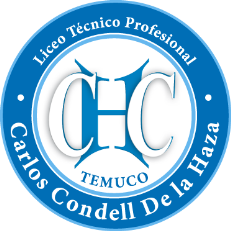 Profesora: Judith Flores C.Curso: 1º AAsignatura: Lengua y LiteraturaObjetivo: Reconocer elementos propios de la narrativa. _____________________________________________________________________________GUIA UNIDAD UNO “LA LIBERTAD COMO TEMA LITERARIO ” 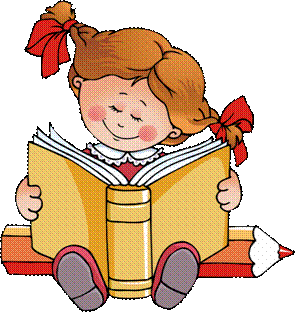 TIPOS DE NARRADORESLos textos del  género narrativo son aquellos  donde se relatan hechos ficticios narrados temporalmente. El narrador es un ser ficticio que narra dentro de la historia hechos o acontecimientos que suceden en un tiempo y lugar determinado.El narradorEs el responsable de organizar el relato y situar a los personajes en un espacio y un tiempo determinados. Puede adoptar distintos puntos de vista:Los textos narrativos pueden contar con dos formas de representación: el cuento o la novela, dependiendo de su extensión, de la cantidad de personajes, del tratamiento que se le da a la o las tramas, entre otras cosas. También son parte del género narrativo las fábulas, las leyendas, los mitos, las epopeyas, los cantares de gesta, etc. Es importante destacar que siempre los hechos que se presentan están relatados por un narrador.Si el narrador forma parte de la historia e interviene en los sucesos, se trata de un narrador homodiegético (homo: igual; diégesis: historia).TIPOS DE NARRADORES HOMODIEGETICOS El narrador puede ser protagonista, testigo o personaje.• El narrador protagonista: cuenta los hechos en primera persona y generalmente cuenta su propia historia.“Ese domingo, frente al arco, miré al arquero a los ojos. Miré a mis compañeros. Pensé en mi familia y en mis pichangas de infancia. Si anotaba ese penal, se cumpliría el sueño de mi vida. Y así fue. Disparé mi zurda infalible en el costado del arco. Éramos campeones.”• El narrador testigo:   también narra en primera persona, pero asume un rol de espectador de los hechos que le ocurren a otras personas.“Sentados en las tribunas del estadio, podíamos sentir la tensión de los 22 jugadores en la cancha mientras nuestro campeón, se preparaba para anotar ese penal decisivo bajo la atenta mirada de sus compañeros. Anotó justo en uno de los ángulos del arco, y el estadio se vino abajo. Éramos los campeones”.• El narrador personaje :es un personaje secundario que narra lo que le acontece al personaje principal o protagonista, pero participa de la acción, no como el narrador testigo. Aunque no es el centro de esa acción.“Cuando el DT le pidió a Iván que dispara el penal, nos asustamos un poco, últimamente su zurda le había fallado. Abrazados rezábamos para que le achuntara. No quise mirar, y cuando abrí los ojos, todos corrían hacia Iván para llevarlo en andas. Iván era nuestro héroe.”Cuando el narrador no forma parte del relato y cuenta los hechos desde fuera, se trata de un narrador HETERODIEGÉTICO: relata los hechos en tercera persona gramatical.“Ese domingo, frente al arco, Iván miró al arquero a los ojos. Se dio vuelta y miró por última vez a sus compañeros.”Además, suele tener mayor objetividad y distancia cuando narra los acontecimientos.• El narrador heterodiegético puede ser OMNISCIENTE, como una especie de dios que sabe todo lo que sucede, y lo que piensan los personajes.“Antes de anotar, Iván recordó a su familia y sus pichangas de infancia. Sabía que si anotaba ese penal, se cumpliría el sueño de su vida. Podrían vender su pase a un equipo europeo. Y así fue. Con una zurda reventó en el ángulo izquierdo del arco. Por primera vez su equipo era campeón nacional.”• Otro tipo de narrador heterodiegético es el NARRADOR DE CONOCIMIENTO RELATIVO U OBJETIVO. Aquí, como si fuere una cámara de televisión registra sólo lo que pasa a nivel externo del universo representado. Este narrador da datos concretos, describe las acciones de los personajes. No se mete ni con los pensamientos, ni con los sentimientos de los personajes.“Ese domingo, frente al arco, Iván miró al arquero a los ojos. Se dio vuelta y miró por última vez a sus compañeros. Antes de anotar, se detuvo y observó el pasto por un segundo. Con una zurda reventó en el ángulo izquierdo del arco. Los espectadores saltaban cantando sin cesar. Por primera vez su equipo era campeón nacional.”ESTILOS NARRATIVOSLos narradores ocupan estilos narrativos para presentar los hechos y lo que dicen los personajes.El estilo directo da la ilusión de la objetividad, y busca transmitir información de una manera neutral. El narrador le cede la palabra al personaje para que diga lo que siente de su propia boca. Ejemplo: Juan dijo “tengo frío. Mozo, ¿me trae un café?”El estilo indirecto es el que usa el narrador cuando con sus propias palabras nos reproducen la voz de los personajes, esto es, cuando de una manera u otra, nos resume sus palabras o pensamientos. En otras palabras habla el narrador. Ejemplo: Juan dijo que tenía frío y le pidió al mozo un café.El estilo indirecto libre: se trata de un estilo más complejo porque combina los dos estilos anteriores, el directo y el indirecto. Se usa generalmente la tercera persona gramatical, y se expresa a través de verbos conjugados en imperfecto, pluscuamperfectos o condicionales. Ejemplo: “Juan se acercó a la cafetería. ¿Venderían allí ese café que tanto le gustaba?”La acciónSon los hechos que suceden a lo largo de la narración. La historia es la secuenciación cronológica de los acontecimientos contados. El relato es la manera específica y personal en que el narrador organiza esos acontecimientos. Los personajesSegún su protagonismo:Personaje principal: son los protagonistas de la historia, por lo que se les presta mayor atención. Es en estos en los que se basa la narración y evolucionan a lo largo de la misma.Personaje secundario: estos participan en momentos importantes de la narración pero su participación a lo largo de la historia es mucho menor que la del principal y suelen sustentarlos.Según su transformación:Personaje estático: estos personajes no presentan ninguna evolución a lo largo de la narración. Presentan las mismas características en el principio y final de la historia.Personaje dinámico: estos personajes en cambio sí presentan una transformación a lo largo de la narración. Esta, puede ser tanto negativa como positiva y generalmente la sufren los personajes principales.Según la imagen que transmiten:-Personaje arquetipo: estos personajes personifican alguna virtud o defecto de forma idealizada.Personaje estereotipo: a estos personajes también se los conoce bajo el nombre se clichés porque son predecibles y representan comportamientos o ideas muy conocidas.Según su caracterización:Personajes planos: estos personajes se describen a partir de reducidas características básicas para que el público los identifique. A lo largo de la narración sus cualidades se mantienen intactas.Existen otras formas de modificar el tiempo narrativo como omitir lo que no se considera relevante (elipsis), resumir determinados acontecimientos en unas pocas líneas o hacer pausas y digresiones que dan entrada en la narración a diálogos, descripciones, etc.5. LA ESTRUCTURALa estructura tradicional de un texto narrativo es la siguiente:• Introducción: En ella el narrador presenta la situación y los personajes que van a tomar parte en la acción.• Nudo: La situación de equilibrio inicial se rompe al entrar en acción los personajes.• Desenlace: Se desarrollan los distintos acontecimientos hasta que se llega a una nueva situación de equilibrio.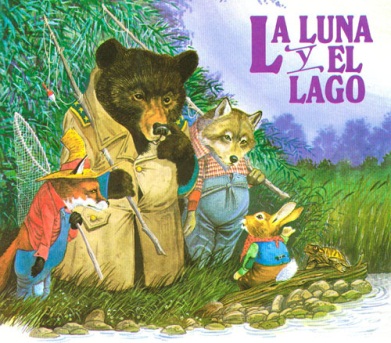 EL TIEMPO DEL RELATOEs la disposición artística de los acontecimientos según la finalidad del narrador, tal y como aparecen en la narración. Orden que no siempre coincide con la presentación cronológica de la historia. Se pueden relatar los hechos en su sucesión cronológica lineal, en forma discontinua o en retrospectiva. Diferentes tiempos narrativos, que son: - Narración “ab ovo”: (lat. desde el huevo) significa que el relato comienza en el momento del inicio cronológico de la historia. La narración “ab ovo” sigue linealmente la secuencia narrativa desde el principio hasta su desenlace.Ejemplo: “Pues sepa vuestra merced, ante todas cosas, que a mí llaman Lázaro de Tormes, hijo de Tomé González y de Antona Pérez, naturales de Tejares, aldea de Salamanca. Mi nacimiento fue dentro del río Tormes, por la cual causa tomé el sobrenombre, y fue de esta manera: Mi padre, que Dios perdone, tenía cargo de proveer una molienda de una azeña que está ribera de aquel río, en la cual fue molinero más de quince años y, estando mi madre una noche en la azeña, preñada de mí, tomóle el parto y parióme allí; de manera que con verdad me puedo decir nacido en el río.”Anónimo, El Lazarillo de Tormes.- Narración “in medias res”: (lat. en medio de la cosa) significa que el relato comienza en un momento ya avanzado de la historia. Desde ahí el narrador avanza o retrocede en la narración. Esta es la disposición narrativa más frecuente en las novelas contemporáneas: hay saltos, tanto al pasado distante como al inmediato, que alteran la linealidad temporal.Ejemplo: “Sobre el techo de la casa, recortados contra la luz del amanecer, los jotes semejan un par de viejitos acurrucados, vestidos de frac y con las manos en los bolsillos. (...)Fue un helado día de julio que Olegario Santana se halló a los jotes en el interior de su calichera, cuando eran apenas un par de polluelos feos y enclenques. Por hacerle una broma, los calicheros más viejos se los dejaron dentro de una caja de zapatos, como regalo de onomástico. Era día de Santa Ana. Él, un poco por seguirles la broma y otro tanto llevado por las morriñas de su soledad penitenciaria, se los llevó a su casa. Primero les hizo un nido en el patio y comenzó a darles de comer con la mano. A contar por su exiguo plumaje, las crías no tendrían entonces más de dos meses de vida. Después, ya un tanto creciditas, las instaló en el techo,...”Hernán Rivera Letelier, Santa María de las flores negras.- Narración “in extremas res”: (lat. en el extremo de la cosa) significa que el relato comienza por el final de la historia y desde ese momento hay una mirada retrospectiva que retoma la situación con la que comienza el relato y que implica sucesivos cambios temporales.Ejemplo:“Artemio Cruz vivió. Vivió durante algunos años... Años no añoró: años no no. Vivió durante algunos días. Su gemelo. Artemio Cruz. Su doble. Ayer Artemio Cruz, el que sólo vivió algunos días antes de morir, ayer Artemio Cruz... que soy yo... y es otro... ayer...Tú, ayer, hiciste lo mismo de todos los días. No sabes si vale la pena recordarlo. Sólo quisieras recordar, recostado allí, en la penumbra de tu recámara, lo que va a suceder: no quieres prever lo que ya sucedió. En tu penumbra, los ojos ven hacia delante; no saben adivinar el pasado.Carlos Fuentes, La muerte de Artemio Cruz.RECORDANDO CONCEPTOS 